                 P E Š B U S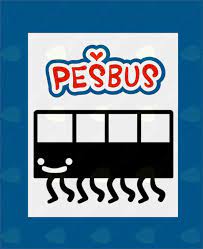 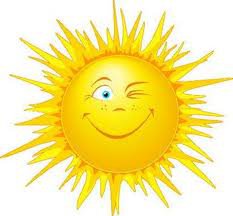         (od ponedeljka, 18. 9. 2023, do petka, 22. 9. 2023)Dragi udeleženci PEŠBUS-a, na PEŠBUS počakajte na vam najbližji PEŠBUS postaji. Preberite si vozni red. Pri hoji upoštevajte prometna pravila in navodila spremljevalk. Da bo pot prijetnejša, prejšnji dan odnesite domov le najnujnejše potrebščine, ostale pustite v šoli (v učilnici oz. v garderobni omarici). Na cilju vas bo čakala osvežujoča limonada. Vozni red PEŠBUSA:                                                                                                                             učiteljica Bojana CestnikTrasa 1 Latkova vasTrasa 2 Šešče, Matke, Sv. LovrencTrasa 3 Kaplja vasPostanek – ura Postanek – ura Postanek – ura GROBLJA – KROŽNI – 6. 50ŠEŠČE- nasproti GD – pri Divjak   – 6.30KAPLJA VAS – PRI GD  – 6.50LATKOVA VAS -POSTAJA PRI STEPIŠNIK – 7. 00MATKE – PRI GASILCU – 6.30PODMORNICA- STANOVANJSKI BLOK – 7.00ZDRUŽITEV PRI CIJAN - AP Lokavc – 6.45DOLENJA VAS- MOST PRI REŽAJU – 7.10GD SV. LOVRENC – 6.55Mimo Odela in graščine proti OŠ – 7.10 Blokovsko naselje Na zelenici – 7.15 ZMET – 7.05 OŠ Prebold – 7.20 OŠ Prebold – 7.20 OŠ Prebold – 7.20 